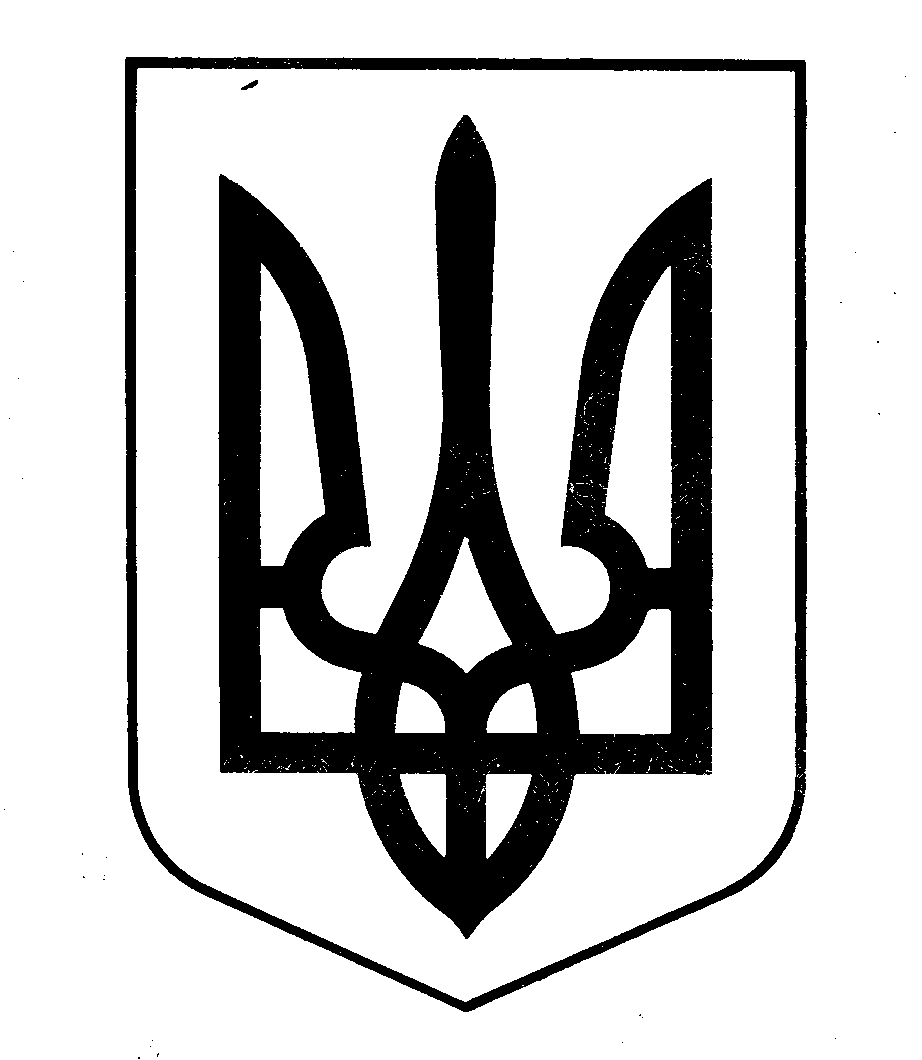 МІНІСТЕРСТВО ФІНАНСІВ УКРАЇНИНАКАЗ  від ______________                           Київ                                   № __________ Про внесення змін до розділу ІІІ Порядку оформлення результатів документальних перевірок дотримання законодавства України з питань податкового, валютного та іншого законодавства платниками податківВідповідно до статей 14, 191 розділу І, статті 63 глави 6 та статей 77–79,  
81–86 глави 8 розділу II Податкового кодексу України, Закону України 
від 12 січня 2023 року № 2888-ІХ «Про внесення змін до Податкового кодексу України та інших законодавчих актів України щодо платіжних послуг», підпункту 5 пункту 4 Положення про Міністерство фінансів України, затвердженого постановою Кабінету Міністрів України від 20 серпня 2014 року № 375, з метою забезпечення єдиного порядку фіксування результатів документальних перевірок платників податків НАКАЗУЮ:1. Внести до розділу ІІІ Порядку оформлення результатів документальних перевірок дотримання законодавства України з питань податкового, валютного та іншого законодавства платниками податків, затвердженого наказом Міністерства фінансів України від 20 серпня 2015 року № 727, зареєстрованого в Міністерстві юстиції України 26 жовтня 2015 року за № 1300/27745 (у редакції наказу Міністерства фінансів України від 22 грудня 2021 року № 702), такі зміни:1)	абзац третій пункту 2 викласти у такій редакції:«повне і скорочене (за наявності) найменування платника податків – юридичної особи відповідно до установчих документів/прізвище, ім’я, по батькові (за наявності) платника податків – фізичної особи, податковий номер платника податків (ідентифікаційний код юридичної особи (резидента), відокремленого підрозділу юридичної особи (резидента і нерезидента) в Єдиному державному реєстрі підприємств і організацій України або обліковий номер, який присвоюється контролюючими органами, або реєстраційний номер облікової картки платника податків – фізичної особи (для осіб, які через свої релігійні переконання відмовляються від прийняття реєстраційного номера облікової картки платника податків та повідомили про це відповідний контролюючий орган, облік ведеться за прізвищем, ім’ям, по батькові (за наявності) і серією (за наявності) та номером діючого паспорта громадянина України));»;2)	у пункті 3:підпункт 9 викласти у такій редакції: «9) дані про наявність рахунків/електронних гаманців такого платника податків у банках, інших фінансових установах, небанківських надавачах платіжних послуг/емітентах електронних грошей із зазначенням інформації щодо надання повідомлення про їх відкриття (закриття); про ліцензії Національного банку України, якщо їх отримання передбачено законом;»;підпункт 15 викласти у такій редакції: «15) інформацію про направлення запитів на проведення зустрічних звірок, запитів до інших органів державної влади, до страхових компаній та банків, інших фінансових установ, небанківських надавачів платіжних послуг/емітентів електронних грошей, запитів до уповноважених органів іноземних країн тощо (у разі їх направлення). Також в акті (довідці) документальної перевірки відображається інформація, отримана на запити, та результати проведення зустрічних звірок;»;3)	у пункті 4:підпункт 5 викласти у такій редакції: «5) у разі встановлення порушення у сфері зовнішньоекономічної діяльності необхідно відобразити такі відомості: номер, дату зовнішньоекономічного договору (контракту) та його суму; країну нерезидента, який є стороною зовнішньоекономічного договору (контракту); найменування фінансової установи нерезидента, через яку здійснюються розрахунки за договором (контрактом); найменування банку, іншої фінансової установи, небанківського надавача платіжних послуг/емітента електронних грошей, установи резидента, через яку здійснюються розрахунки за договором (контрактом); номенклатуру товарів договору (контракту) згідно з кодами Української класифікації товарів зовнішньоекономічної діяльності; суму дебіторської заборгованості з порушенням законодавчо встановлених граничних строків розрахунків у сфері ЗЕД;»;абзац восьмий підпункту 6 викласти у такій редакції: «виявлені факти порушень банками, іншими фінансовими установами, небанківськими надавачами платіжних послуг/емітентами електронних грошей встановленого порядку перерахування коштів для сплати сум єдиного внеску;».2. Департаменту податкової політики Міністерства фінансів України в установленому порядку забезпечити:подання цього наказу на державну реєстрацію до Міністерства юстиції України;оприлюднення цього наказу.3. Цей наказ набирає чинності з дня його офіційного опублікування.4. Контроль за виконанням цього наказу покласти на заступника Міністра фінансів України Воробей С. І. та Голову Державної податкової служби України.Міністр                                                                                      Сергій МАРЧЕНКО